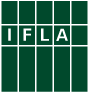 Dotazník - budova knihovny(charakteristika – provoz – hodnocení)ÚVODPři procesu plánování lze mnoho informací získat hodnocením stávajících budov. Význam prohlídky budovy knihovny byl již zdůrazněn v publikaci IFLA Library Building Guidelines z roku 2017, která obsahuje kontrolní seznam položek, které je nutno ověřit před zahájením nového projektu. Stejně tak důležité je hodnotit nově otevřené budovy, aby se zjistilo, zda splňují původní očekávání a prokazují dobré výsledky v běžném provozu. Je možné se hodně poučit jak z úspěšných i neúspěšných řešení, tak i z různých změn.Cílem tohoto dotazníku pro hodnocení budov je poskytnout vedení knihovny a projektantům základní identifikaci příkladů dobré praxe i možnost poučení z chyb a tyto zkušenosti přenést do procesu přípravy plánování nových budov. Tím může být zajištěno, že budoucí generace knihovních budov budou pro uživatele i zaměstnance splňovat nejvyšší standard kvality z hlediska designu, funkčnosti a poskytnou vhodné prostředí. Dotazník je připraven tak, že ho lze přizpůsobit vlastním podmínkám a účelu. Nemusí vždy zahrnovat všechny otázky. Dotazník lze také využít pro přípravu zpráv pro provozovatele knihovny a sponzory, pro hodnocení spokojenosti uživatelů nebo pro informování o připravovaných změnách a nových investičních projektech. Některé otázky jsou důležité pro veřejné knihovny, jiné pro akademické, ale většina z nich je vhodná pro všechny typy knihoven (akademické, veřejné, školní, speciální a národní). Dotazník je uspořádán do bloků:VšeobecnéZákladní údaje o knihovně, statistikaTyp knihovny (akademická, národní, veřejná, školní, speciální) Místo (adresa, webové stránky) Jedná se o novostavbu, rekonstrukci, adaptaci stávajících prostor nebo rozšíření? Hrubá podlažní plocha Počet podlaží určených pro veřejnostPočet uživatelů Počet zaměstnanců Velikost knihovního fonduCelkový počet uživatelských a pracovních míst (studovny (týmové, individuální), učebny atd.) Investiční náklady (národní měna) Datum zahájení provozu budovy (podle plánu?)Poloha, umístěníVyhovuje stávající umístění knihovny svému účelu a potřebám uživatelů?Je knihovna vhodně začleněna do prostoru města nebo kampusu? Neovlivnil tvar stavebního pozemku negativně organizaci budovy? Je budova správně orientována ve vztahu ke světlu, hluku a klimatickým podmínkám?DostupnostJe knihovna snadno dostupná městskou hromadnou dopravou? Je k dispozici dostatek parkovacích míst pro uživatele (auto, motocykl, kolo)? Jsou uvnitř knihovny nějaké fyzické bariéry pro návštěvníky (uživatelé a zaměstnanci)? Je budova i interiér navržen tak, aby umožnil bezproblémový pohyb osob se zdravotním postižením? Má knihovna kontrolní systém na vstupu/elektronický zabezpečovací systém? Nevytváří vnitřní zařízení a nábytek bariéry, které by omezovaly pohyb uživatelůMá knihovna vnitřní informační systém? Jsou informace o budově k dispozici v několika jazycích? Je k dispozici multimediální zařízení pro informování a orientaci uživatelů?UdržitelnostZajišťuje tvar obvodového pláště budovy dostatečnou energetickou účinnost?Respektuje konstrukce budovy knihovny místní klima?Byly před výstavbou analyzovány podmínky pozemku, například průzkum podloží, vliv oslunění, větru, deště apod.? Využívá knihovna obnovitelné energetické zdroje (geotermální, solární, atd.)? Jaké systémy umožňují úsporu elektrické energie (regulace světla, nasazení senzorů, počítačové cut-off systémy, atd.)? Má knihovna zpracovanou strategii pro snižování spotřeby energií při provozu budovy? Jaké systémy zajišťují úsporu vody (samo-zavírací kohouty, nádrž na dešťovou vodu, atd.)? Jsou využity stavební materiály, které snižují spotřebu energie? Jaké prostředky byly využity pro omezení úniku tepla a dostatečnou izolaci? Je dostatečně využito přirozené denní světlo? Pokud tomu tak není, je umělé osvětlení energeticky úsporné? Jaká opatření byla přijata k optimalizaci využití slunečního záření? (solární panely, světelné police, světlíky, solární trubice atd.) Využívá se v budově přirozené větrání? (využití geotermie, větrací šachty nebo věže, solární komíny, atd.)Existují nějaká další zařízení/opatření pro zajištění udržitelného provozu?Bezpečnost a ochranaMěla knihovna nějaké problémy s bezpečností? Existují problémy s vandalismem? Zaměstnává knihovna pracovníky pro zajištění bezpečnosti (bezpečnostní agenturu)? Má knihovna zpracovány protipožární předpisy a rizikový management? Jsou nouzové únikové východy pro případ požáru a jiné nebezpečí zřetelně označené?Jsou nouzové východy zajištěny akustickým a vizuálním poplašným zařízením proti vloupání? Jsou tato zařízení napojena na kontrolní místa, která zajistí potřebné ověření a přijetí odpovídajících opatření? Má knihovna elektronickou požární signalizaci? Je knihovna napojena na místní hasičský sbor? Odpovídá provoz budovy všem protipožárním předpisům? Jaký je používán hasicí systém? (přenosné hasicí přístroje, stabilní hasicí zařízení)Objevily se nějaké falešné poplachy? Jsou pravidelně prováděny protipožární poplachy? Je k dispozici elektronický zabezpečovací systém proti vniknutí do budovy? Má knihovna jeden kontrolní přístupový bod nebo má několik kontrolních bodů? Existují bezpečnostní opatření v prostorách s knihovními fondy? Jaký zabezpečovací systém ochrany knihovního fondu před krádežemi je používán? Jsou k dispozici šatní skříňky pro odkládání tašek a oděvů? Potřebují dohled pomocí kamerového systému? FlexibilitaJsou prostory dostatečně flexibilní, umožňují změny? Umožňuje budova poskytovat různé druhy služeb? Je možné budovu v budoucnu rozšířit? Je možné využít některé části knihovny mimo obvyklé otevírací hodiny pro jiné činnosti (víceúčelové sály, učebny, atd.)? Má knihovna k dispozici nějaké vnější prostory?Pokud ano, je možné do nich vstoupit bez nutnosti projít vstupní kontrolou (elektronická zabezpečovací signalizace)? BUDOVAVstupní prostor Je vstup do knihovny dostatečně viditelný? Jsou systémy dveří funkční a vhodné pro všechny uživatele? Otvírají se vstupní dveře automaticky? Zabraňují vstupní dveře průvanu?Jsou vstupní prostory dostatečně velké? Existuje vizuální propojení mezi interiérem a exteriérem budovy? Je celková dispozice budovy přehlédnutelná a srozumitelná ze vstupního prostoru? Multifunkční budovy: jsou všechny hlavní instituce prezentovány ve vstupním prostoru? Je knihovna dobře organizovaná a je snadné se dostat do jakékoliv části ze vstupního prostoru? Je možný volný pohyb po všech vnějších a vnitřních prostorách knihovny se zajištěním jedné vstupní kontroly u vchodu (elektronická zabezpečovací signalizace)? Je veškerá vertikální komunikace (schody a výtahy) viditelná ze vstupního prostoru? Je box na vracení knih trvale dostupný (24 hodin denně, 7 dní v týdnu)? Pokud tomu tak není, měl by být zřízen? Je k dispozici samoobslužné zařízení pro výdej a vracení výpůjček? Pokud není k dispozici, je efektivní ho zřídit? Jsou k dispozici oddechové prostory vybavené sedacím nábytkem, samoobslužnými automaty apod.? Jsou k dispozici šatní a zavazadlové skříňky pro osobní věci uživatelů? Pokud nejsou k dispozici u vchodu, jsou umístěny někde jinde?MateriályByly použity vhodné stavební materiály, které odpovídají lokalitě budovy? Jsou materiály použité pro vnější plášť budovy navrženy tak, aby byly snadno obnovitelné (demontovatelné)? Jaký materiál byl použit pro veřejná schodiště, např. kov, beton, dřevo atd.? Nejsou hlučná? Bude možné použité materiály udržovat dlouhodobě v dobrém stavu?Podlahy Jaký druh podlah byl použit u vchodu do budovy? Jaký druh podlah je na rampách a schodech? Jaký druh podlahové krytiny byl použit ve veřejných prostorách knihovny (vstupní prostor, veřejný prostor, dětské oddělení atd.)? Jsou podlahy stále v dobrém stavu i po letech? Jak hodnotíte odolnost, snadnost čištění a protihlukové vlastnosti? Jaký materiál je použit pro přístupové poklopy a podlahové kryty? Jak je hodnocen celkový stav podlah? Stropy Jsou stropy vybaveny akustickým izolačním materiálem? Používají se pevné nebo zavěšené stropy? AkustikaMá budova dostatečnou akustickou izolaci proti pronikání vnějšího hluku do budovy? Stěžují si uživatelé na hluk vznikající uvnitř budovy? Pokud ano, jaké jsou zdroje tohoto hluku? Jsou k dispozici nějaké možnosti (prostory) pro vyřízení hovorů z mobilních telefonů? Je protihlukové členění prostor dobře promyšlené? Jsou jednotlivé funkční oblasti budovy uspořádány tak, aby návštěvníci postupovali přirozeně od hlučných oblastí ke klidovým zónám?  Používají se speciální protihlukové stropní panely, obklady stěn, podlah, závěsy, nábytek? OknaZajišťují okenní otvory dobré a dostatečné přirozené osvětlení? Nedochází k přímému oslnění prostor? Existují ochranné systémy proti oslnění? (římsy, žaluzie, záclony, slunečníky apod.)? Nezpůsobují rozměry a umístění otvorů tepelné problémy? Nezpůsobují rozměry a umístění okenních otvorů akustické problémy? Jsou rozměry a umístění otvorů zárukou bezpečnosti proti nehodám? Je umožněno přirozené větrání? Jaké jsou použity otevírací systémy (kování, úchyty, dálkové ovládání, apod.)? Pokud je použito ruční zavírání, je možné je uzamknout, aby je uživatelé nemohli otevřít? Osvětlení Je zajištěna dostatečná úroveň osvětlení? Osvětlení je umístěno ve stropě a/nebo na stěnách nebo je zabudováno v nábytku? Jaká je instalována "barva" světla (teplá, studená)? Může být osvětlení ovládáno zaměstnanci (zapnutí a vypnutí světel v každé oblasti)? Je k dispozici regulační systém s vazbou na přirozené osvětlení? Podporuje osvětlení příjemnou atmosféru? Jsou pro osvětlení toalet použita pohybová čidla? Je možné zapnout/vypnout všechna světla z jednoho místa? NábytekJe knihovna vybavena novým nábytkem?Splňuje nábytek základní požadavky (kvalita, trvanlivost, funkčnost, mobilita, ergonomie, estetika atd.)? Je nábytek dobře navržen (kvalita, trvanlivost, funkčnost, mobilita, ergonomie, estetika atd.)? Je nábytek vhodný pro všechny uživatele? Je nábytek robustní a dostatečně odolný? Jsou rozměry stolů, židlí a jiného nábytku dostatečné a ergonomické? Nemá knihovna nedostatek speciálních kusů nábytku (stojany, výstavní panely, vitríny apod.)? Je nábytek vyroben na zakázku/navržen architektem nebo koupen prostřednictvím dodavatele? Jak hodnotíte materiály použité na židle, křesla, stoly atd.? Jsou dodrženy stanovené odstupy mezi různými typy nábytku? Neprojevuje se nějaký zdroj zrakové únavy (uspořádání nábytku, rozměry nábytku, barvy, druh materiálu atd.)? Jaký obecný dojem vyvolává estetika interiéru (barva, materiál atd.)? Vytápění, větrání a klimatizace Jaké jsou využívány systémy úpravy vzduchu -  topení / klimatizace? Má každá část budovy vlastní systém nebo existuje společný systém pro celou budovu knihovnu? Zajišťuje systém vytápění/klimatizace příjemné pracovní prostředí (stabilní atmosféru, hluk, výměnu vzduchu atd.)? Jak je celkově hodnocen systém vytápění a větrání?Elektroinstalace a datová síťJak jsou umístěny rozvaděče?Jsou nepřístupné veřejnost? Kde jsou vedeny rozvody (strop, podlaha, stěny)? Jsou rozvody snadno dostupné (opravy, rozšíření)? Umožňuje systém rozvodů další rozšíření?Je k dispozici dostatečné množství zásuvek (normální proudové zásuvky, počítačové atd.) pro pracovníky i uživatele knihovny?Je kabeláž správně uložena a dobře chráněna? Umožňují rozvody v učebnách, přednáškových sálech všechny plánované činnosti?Je zajištěno dostatečné napájení sítě pro všechna instalovaná zařízení?Jak je celkově hodnocena elektroinstalace a datová síť?DataKde je umístěn server? Je umístěn v budově? Je v místě serveru zajištěna stabilní teplota nebo je použita klimatizace? Podporuje datová infrastruktura zvýšené požadavky na využívání mobilních zařízení? Má knihovna zajištěno zálohování a dostatečné zabezpečení dat? Existuje systém místního rozhlasu pro celou knihovnu? Poskytuje knihovna uživatelům přístup pomocí bezdrátové lokální sítě (WIFI)?Zdravotní instalace (úklid, toalety, atd.) Je k dispozici dostatek toalet (muži, ženy)? Jsou dobře umístěny? Je k dispozici dostatek toalet přizpůsobených pro osoby se zdravotním postižením? Setkává se knihovna s vandalismem uživatelů? Jsou toalety dobře vybaveny (dávkovače na mýdlo, ruční sušiče, výměnné rohože, hygienický papír, věšáky apod.)? Jsou toalety často poruchové (splachování, ucpaný odpad atd.)? Jaká je na toaletách podlaha? Jaký materiál byl použit na stěny?Jaký materiál byl použit na strop? Z jakého materiálu jsou dveře? Je na každém patře úklidová komora? Jaké je celkové hodnocení materiálů použitých pro vybavení toalet?Služby Oblast služebJaké oblasti uvnitř knihovny jsou určeny pro interakci s návštěvníky a uživateli? Jaké formy samoobslužného provozu využíváte? Máte centrální výpůjční pult (místo)? Jak si uživatelé půjčují? Potřebuje nebo má knihovna recepci (centrální informační pult)? Odpovídá velikost recepce potřebám uživatelů?Je recepce spojena s centrálním výpůjčním pultem? Máte speciální servisní místo pro reprografické služby (tj. kopírování, skenování, tisk, stanice pro stahování digitálních médií)? Máte k dispozici helpdesk nebo informační body (centra) po celé budově knihovny? Jsou všechny provozní oblasti správně rozmístěny a propojeny?SkladováníJsou regály vhodné pro uložení knihovního fondu? Jsou k dispozici různé typy regálů pro řádné uložení všech typů dokumentů (knihy, periodika, CD, filmy apod.)Má knihovna dostatek prostoru pro regály ve volném výběru a regály v uzavřeném skladišti? Má knihovna zvláštní prostory pro speciální sbírky? Pro jaké dokumenty/média? Jak jsou nabízeny a prezentovány různé druhy médií / speciální sbírky? Máte dostatek regálů pro všechny plánované sbírky? Odpovídají šířky uliček mezi regály hodnotám, které stanoví normy? Používáte kompaktní regály pro a) skladování; b) volný výběr? Jsou snadno ovladatelné?Prostory pro uživatele Má knihovna dostatek pracovních míst pro uživatele? Má knihovna dostatek prostoru pro oddech a posezení? Popište různé používané typy sedacího nábytku, stolů apod. (např. běžné studijní místo, počítačové místo, vybavení studovny, poslechové místo, místo pro informace a rychlé konzultace, týmová studovna, individuální studovna (carrel), multimediální pracoviště, salonek, místo v učebně apod.) Má knihovna dostatek týmových studoven? Jsou k dispozici tiché prostory určené pro soustředěné čtení / studium? Je možné, aby si uživatelé podle potřeby upravovali některé vybavení (nábytek)? Jsou mezi pracovními místy dostatečné odstupy?Dětská zóna Je pro děti k dispozici samostatná prostora nebo vyčleněna zvláštní zóna? Je přístupná ze vstupní zóny? Jsou v její blízkosti toalety? Je k dispozici přebalovací pult? Jsou dispozici prostory pro odstavení kočárků? Je prostora pro děti určena jak pro děti, tak pro kojence? Pokud ano, byla věnována pozornost designu stropu (primární výhled kojenců)? Má knihovna zvláštní prostory pro různé aktivity s odlišnou úrovní hluku (setkání, čtení, vyprávění, cvičení, zábava atd.)?Jsou tyto prostory zvukově izolované od zbytku knihovny? Má prostora přirozené osvětlení? Je nábytek tematicky přizpůsoben? Jsou k dispozici různá zákoutí, kouty s tematickým zaměřením, která slouží jako místa pro inspiraci? Je k dispozici nábytek pro potřebu dospělého doprovodu? Je k dispozici nábytek, který odpovídá výšce dětí? Jsou samoobslužná zařízení pro půjčování přizpůsobena dětem? Jsou k dispozici prostory pro chlapce i dívky? Jsou některé prostory / rohy vyhrazeny pro různé činnosti? Je k dispozici dostatek prostoru pro programy se skupinami z mateřských škol nebo školních tříd?Mladí dospělíMá knihovna dostatečně velké prostory pro mládež / studenty? Jsou tyto prostory samostatné? Je prostor oddělený od prostoru pro děti? Je prostor umístěn poblíž prostor pro dospělé? Je nábytek atraktivní a odpovídá představám a požadavkům mládeže? Umožňují regály prezentovat různé formáty médií (např. literatura, hudba, DVD, knihy na CD nebo MP3, časopisy, komiksy, manga)?Nabízí tento prostor pozitivní a bezpečné prostředí pro studium, socializaci a volnočasové aktivity? Byla mládež přizvána k procesu plánování, návrhu, realizace, údržby a marketingu těchto prostor? Je prostor pohodlný a barevný, aby odpovídal vizuálním požadavkům mladých dospělých? Je návrh a vybavení odlišné od ostatních částí knihovny? Je vybavení interaktivní, má flexibilní design a nabízí různé technologie? Uplatňují se speciální efekty s cílem přilákat cílovou skupinu uživatelů? Nabízí prostory dostatek míst k sezení a pracovních míst? Umožňují prostory práci ve skupinách, individuální studium, posezení na podlaze a trávení volného času? Existuje dostatek prostoru pro programovou práci se skupinami? Jsou hudba a umění (důležité prvky teenkultury) zahrnuty do designu a služeb? Je podlahová krytina vysoce odolná? Prostory pro zaměstnanceJsou umístěny tak, aby sloužily k poskytování služeb?Odpovídají prostory pro zaměstnance svému účelu? Zaujímají prostory pro zaměstnance dostatečně velkou plochu? Je k dispozici nezbytné zázemí (např. oddechový prostor, čajová kuchyňka)? Jsou k dispozici oddělené toalety pro zaměstnance? Je rozvržení pracovišť (samostatné kanceláře, open space) vyhovující? Jsou prostory pro zaměstnance ergonomické a funkční? Mají přirozené osvětlení? Je k dispozici samostatný vchod pro zaměstnance? Pokud tomu tak není, měl by být vytvořen? Poskytuje knihovna parkovací místa pro zaměstnance? AutomatizaceJe proces půjčování a vracení automatizován? Je automatizováno třídění a přeprava knih? Pokud ano, existuje komplexní logistický plán? Má knihovna automatizovaný systém ukládání a vyhledávání? Jsou systémy dobře integrovány a fungují spolehlivě? Jsou k dispozici nějaké další automatizované systémy? Pokud ne, jaké dopravní prostředky jsou používány pro přepravu médií / materiálů? Jsou používané systémy spolehlivé a funkční? ÚdržbaJe možné prostor knihovny udržovat v čistotě (podlaha, toalety atd.)? Je zajištěna odpovídající údržba (úklid, výměny, prohlídky, opravy apod.)? Jsou rozměry a umístění dveří a oken přizpůsobeny pro snadnou očistu a úklid?Je zařízení snadno přístupné? ZávěrPohádkové otázky:Kdybyste měli tři pohádková přání, jaká by to byla? Je něco, co byste změnili? Je něco zvlášť úspěšné?Sekce IFLA pro výstavbu a vybavení knihoven 2013 Autoři: Santi Romero, Karen Latimer, Dorothea Sommer, Jeffrey Scherer, Stefan Clevström, Inger Edebro-Sikström, Olaf Eigenbrodt, Sharon Bostick. Přeložil: Vít RichterVšeobecnéBudovaBudovaSlužbyZávěrZákladní údaje o knihovně, statistikaPoloha, umístěníDostupnostUdržitelnostBezpečnost a ochranaFlexibilitaVstupní prostor   MateriályPodlahyStropyAkustikaOknaOsvětleníNábytekVytápění, větrání, klimatizaceElektroinstalace a datová síťDataZdravotní instalaceOblast služebSkladováníProstory pro uživateleDětská zónaMladí dospělíProstor pro zaměstnanceAutomatizaceÚdržba 